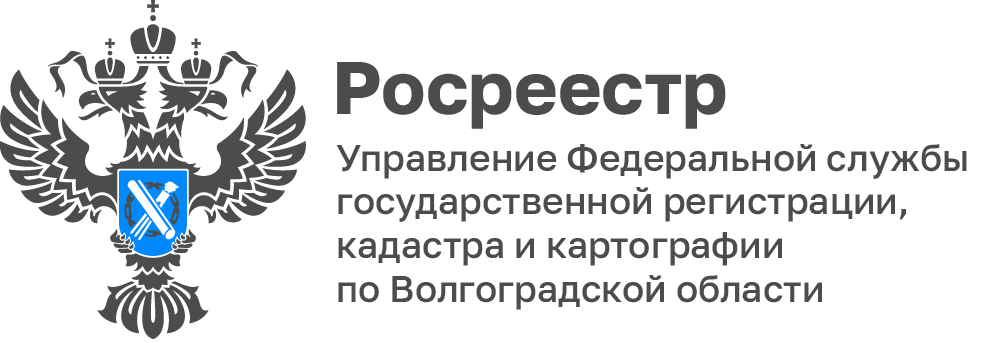 В Волгоградской области за 4 месяца исправлено более 6 тысяч реестровых ошибокУправлением Росреестра по Волгоградской области в рамках реализации федерального проекта «Национальная система пространственных данных» ведется работа по исправлению в ЕГРН реестровых ошибок.Реестровая ошибка – это ошибка, содержащаяся в документе, на основании которого вносились или изменялись сведения ЕГРН. Наиболее распространенные реестровые ошибки - ошибки в описании местоположения границ земельных участков. За 4 месяца 2024 года исправлены реестровые ошибки в отношении 6094 объектов недвижимого имущества.С уважением,Балановский Ян Олегович,Пресс-секретарь Управления Росреестра по Волгоградской областиMob: +7(987) 378-56-60E-mail: balanovsky.y@r34.rosreestr.ru